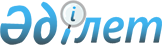 Об упразднении Шубарского сельского округа и изменении границ Талапкерского сельского округа Целиноградского районаРешение Акмолинского областного маслихата, акима Акмолинской области от 6 июля 2001 г. N С-10-11/134. Зарегистрировано управлением юстиции Акмолинской области 15 августа 2001 г. N 709



          В соответствии со статьей 11 Закона РК  
 Z934200_ 
  "Об административно-
территориальном устройстве Республики Казахстан", в целях 
совершенствования административно-территориального устройства области и на 
основании совместного решения маслихата и акима Целиноградского района 
областной маслихат и аким области решили: 




          - Упразднить Шубарский сельский округ Целиноградского района в 




границах с. Шубар, с. Калинино, с. Малотимофеевка. 
     - Изменить границы Талапкерского сельского округа с передачей в 
административное подчинение с. Шубар, с. Калинино, с. Малотимофеевка, 
упраздненного Шубарского сельского округа. 
     
     Председатель сессии областного маслихата
     Аким области 
     Секретарь областного маслихата 
     
     (Специалист: Е.Синявская)
      
      


					© 2012. РГП на ПХВ «Институт законодательства и правовой информации Республики Казахстан» Министерства юстиции Республики Казахстан
				